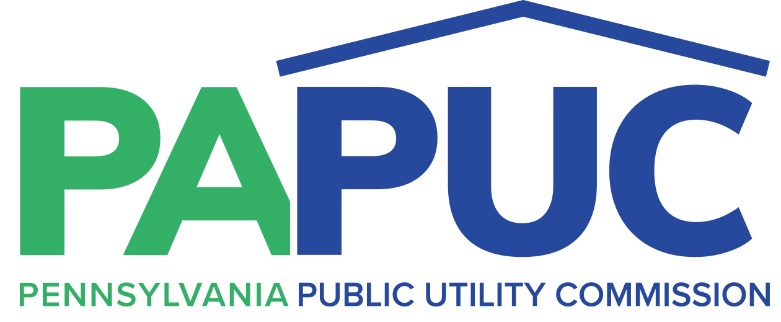 Technical Utility ServicesPaul T. Diskin, DirectorPrepared by David EdingerPolicy and PlanningExecutive SummaryThis report has been prepared to provide a picture of the amount and types of combined heat and power (CHP) systems that exist or are in some stage of development in Pennsylvania and represents the deployment of CHP from July 2018 to June 2020.  The information contained herein is given in a manner that does not compromise the confidentiality of CHP owners, while also providing a useful snapshot of the state of CHP deployment.  This report does not speculate on the long-term prospects of CHP deployment, nor is it intended to praise or shame electric and natural gas distribution companies for the relative capacities or the amount of CHP systems in their respective service territories.The deployment of CHP relies on many factors, principally driven by the customers’ valuation to invest in owning and operating such a system.  Two of the primary considerations include the value of energy resiliency and a project’s rate of return, including aspects such as the cost of installation versus reducing overall electricity and heating costs, payback period of the cost of installation, and/or whether the capital expenditure could better be utilized elsewhere.  Understanding this is particularly important in this cycle of reporting because of the impact of the COVID-19 pandemic.  Nearly all types of industry that may benefit from the installation of a CHP system have been affected, to some degree, by the pandemic.  This includes the ability of onsite engineering work, supply chain issues and the economic impacts.  While in some cases of CHP development, the project would continue since capital expenditures have already been allocated, there is anecdotal evidence that projects, particularly in their early stages, have been postponed or cancelled because of the pandemic.  Overall, there are 18 more reported, interconnected CHP systems than were reported in the 2019 CHP Biennial report.  Though 13 of these additions reflect projects that were reported as Potential in the 2019 CHP Biennial Report, there were a number of projects that that were not listed as Potential in that report.  This is not to fault the electric distribution companies (EDCs) or natural gas distribution companies (NGDCs) for not reporting them previously – indeed, it demonstrates diligence by the EDCs and NGDCs for capturing these systems that were previously unreported.  Also, four previously reported interconnected systems have since been disconnected.Introduction and BackgroundCHP is a well understood suite of technologies.  The first power plant in the United States, the Pearl Street Station, began operation on Sept. 4, 1882. It also aws the first CHP plant because the thermal byproduct of the steam engines was used to provide steam to local manufacturers and warming nearby buildings on the same Manhattan block. While CHP has been around for over 100 years, it continues to evolve.  This evolution includes the use of different fuels, like biogas or hydrogen, to advances in engine design, like combustion turbines and fuel cells.  The key to any successful CHP project is whether it will meet the owner’s needs and budget.In the spring and fall of 2014 the Commission held En Banc hearings on CHP at Drexel University and the University of Pittsburgh, respectively.  Witnesses representing a cross section of the community interested in CHP testified at the hearings, including consultants, electric and natural gas distribution companies, universities, and CHP system owners and advocates.  These hearings reinforced the Commission’s understanding that a coordinated approach to CHP can provide real benefits to the economy, the environment, and the security of residents and businesses within the Commonwealth.	On Feb. 25, 2016, the Commission adopted a Proposed Policy Statement in support of CHP, to encourage companies to share progress they have made with CHP development, and to help the Commission determine how to best continue the advancement of CHP.  Numerous stakeholders provided a variety of comments regarding policy issues and the proposed biennial reporting requirements.	On April 5, 2018, the Commission issued its Final Policy Statement.  In doing so, the Commission sought to catalog known, existing and proposed CHP systems.  The Commission further sought to understand 1) if and how the EDCs and NGDCs encourage and/or extol the benefits of CHP, via marketing, to potential clients and, 2) if, via the establishment of a CHP Working Group process, the Commission may be able to better facilitate the deployment of CHP technology within the Commonwealth.  Finally, the Final Policy Statement requires the Bureau of Technical Utility Services (TUS) to produce a report based on the findings of the biennial report filings and any timely outcomes from the CHP Working Group meetings.  The first CHP Working Group meeting was held on May 30, 2018, in Harrisburg in the Keystone Building.  The main topics of discussion were clarifications to the biennial reporting requirements, clarifications of interconnection jurisdiction and costs, information on CHP financing and project support, issues and questions regarding standby rates, and an overview of alternative ratemaking.  The second Working Group meeting was held on July 16, 2018, in the Keystone Building in Harrisburg.  The sole focus of this subsequent meeting was standby rates, because of the significant interest and discussion on the topic during the prior meeting.  Additionally, presentations were provided by the U.S. Department of Energy’s (DOE) Combined Heat and Power Technical Assistance Partnership regarding a relevant, DOE-commissioned study on standby rates, and by PECO regarding a new standby rate rider.  The last Working Group meeting was held on April 16, 2019, in the Keystone Building in Harrisburg.  The purpose of this meeting was to present and discuss the findings of the first CHP Biennial Report, discuss the upcoming CHP Market Potential Assessment, and the Standby/Capacity Reservation charges best practices.Biennial Report InformationIt is fair to assume that the initial CHP Biennial Report involved greater effort on the part of the EDCs and NGDCs to gather the required information as to the amount, sizes, and types of CHP systems within their respective service territories.  Since the installation of a CHP system involves a great deal of planning and financial considerations, and by its very nature, is a capital expenditure with a long service life, many of the CHP systems identified in this reporting cycle were also identified in the first biennial report.  This is not to say that no new information was provided – several EDCs and NGDCs provided information on potential and disconnected systems and some provided information on CHP units that were previously unreported.  In addition, one NGDC, Philadelphia Gas Works (PGW), provided better clarity into estimated costs associated with the increase of natural gas use in CHP units in their service territory.While much of the information provided in this second biennial report was reported in the first biennial report, some information required research and verification by TUS staff, mainly through web-scraping exercises.  Aside from this, information submitted was accepted as received.As with the previous CHP Biennial Report, it is important to note that the reporting effort does not constitute a complete list of all CHP systems for a variety of reasons, including systems existing within the jurisdiction of municipal authorities and rural electric cooperatives, and poorly understood systems, such as systems operating on biogas or municipal waste.  This is the primary reason why there is a difference in the number of CHP systems reported here compared to the U.S. DOE’s CHP Installation Database.  Some information may have required different levels of data collection and outreach by the utilities and was dependent upon the CHP system owner to provide the requested information.  Because of that, some information was not obtainable, available, or known.  Furthermore, the reporting of potential CHP systems should not be viewed as an assessment of CHP potential within the Commonwealth.  Figures 1 and 2 show the number of interconnected and potential CHP systems and the nameplate capacity of those systems, respectively.  Figure 1. Number of Interconnected and Potential CHP systems, as Reported by EDCs and NGDCsFigure 2. Nameplate Capacity of Interconnected and Potential CHP Systems, as Reported by EDCs and NGDCsFigures 3 and 4 show the number of CHP systems based on nameplate capacity for interconnected and potential systems, respectively.Figure 3. Number of Interconnected CHP Systems Based on Nameplate CapacityFigure 2. Number of Potential CHP Systems Based on Nameplate CapacityFigures 5 and 6 give a breakdown of the interconnected CHP systems, by EDC.  Figure 5 shows the number of interconnected CHP systems by EDC.  Figure 6 shows each EDC’s percent of the total nameplate capacity (MW) reported.  Figure 5. Number of Interconnected CHP Systems by EDCFigure 6. Percent Share of MW of Interconnected CHP Systems by EDCFigures 7 and 8 show both the interconnected and potential CHP systems by technology type.  It is noteworthy that one of the potential CHP systems was listed as a Smartwatt Boiler, a type of CHP that has not been reported before.Figure 7. Interconnected CHP TechnologiesFigure 8. Potential CHP technologies	In the following appendices information about proposed and operational CHP systems that were reported by the EDCs and NGDCs is provided.  Data identifies the county, primary technology (prime mover type), nameplate capacity, fuel type and more.  System owner information is not identified for proposed systems due to possible confidentiality concerns.  System owner information is provided for operational systems when that information is already known to be in the public domain.  In many instances, this data can be found in the U.S. DOE’s CHP Installation Database or in press releases such as projects that have received any number of various government subsidies, such as loans, grants or rebates.  Names for operating systems for which data does not appear to be in the public domain are identified as “Confidential”.Appendix A - Proposed CHP Systems**Status:Start-up – initial operation has begun but system not operating steady-stateConstruction – under construction at the time reports were being filed; may now be operational Planning – system is in some stage of development but not yet in constructionUnknown – prospective system has been identified but no further information is available Appendix B - Interconnected CHP SystemsCHP SystemStatus*CountyIdentified byIdentified byPrime Mover TypeNameplate Capacity (MW)Fuel TypeThermal Energy TypeCHP SystemStatus*CountyEDCNGDCPrime Mover TypeNameplate Capacity (MW)Fuel TypeThermal Energy TypeConfidentialUnknownAlleghenyXReciprocating Engine21.25Natural GasHot WaterConfidentialUnknownAlleghenyXReciprocating Engine3.334Natural GasHot WaterConfidentialUnknownAlleghenyXReciprocating Engine4.3Natural GasHot WaterConfidentialUnknownAlleghenyXXReciprocating Engine1.99Natural GasHot WaterConfidentialUnknownAlleghenyXReciprocating Engine10.5Natural GasUnknownConfidentialUnknownAlleghenyXReciprocating Engine1.732Natural GasUnknownConfidentialUnknownBeaverXReciprocating Engine0.408Natural GasHot WaterConfidentialUnknownBeaverXReciprocating Engine0.07Natural GasUnknownConfidentialUnknownBucksXReciprocating Engine1Natural GasSteamConfidentialUnknownCambriaXSmartwatt Boiler0.175Natural GasHot WaterConfidentialUnknownClearfieldXReciprocating Engine1Natural GasHot WaterConfidentialPlanningClintonXXMicroturbine1.1Natural GasSteam & Hot WaterConfidentialUnknownDelawareXXCombustion Turbine30Natural GasSteamConfidentialStart-upLuzerneXXCombustion Turbine1.125Natural GasSteam, Hot & Chilled WaterConfidentialPlanningPhiladelphiaXXCombustion Turbine8.8Natural GasHot WaterConfidentialUnknownPhiladelphiaXXReciprocating Engine0.035Natural GasHot WaterConfidentialConstructionUnionXXReciprocating Engine0.668Natural GasHot WaterConfidentialConstructionUnionXXReciprocating Engine0.334Natural GasHot WaterConfidentialUnknownWestmorelandXReciprocating Engine1.5Natural GasHot WaterCHP SystemCountyIdentified byIdentified byPrime Mover TypeNameplate Capacity (MW)Fuel TypeThermal Energy TypeCHP SystemCountyEDCNGDCPrime Mover TypeNameplate Capacity (MW)Fuel TypeThermal Energy TypeConfidentialPhiladelphiaXUnknown0.065Natural GasThermal Energy RecoveryConfidentialPhiladelphiaXUnknown0.13Natural GasThermal Energy Recovery1500 Locust LTDPhiladelphiaXXMicroturbine0.130Natural GasHot WaterAbington HospitalMontgomeryXXCombustion Turbine4.600Natural GasSteamConfidentialBucksXXMicroturbine2.600Natural GasUnknownAIMCO - Sterling Apt. HomesPhiladelphiaXUnknown0.21Natural GasHeat & Hot WaterAIMCO - Univ. Sq.PhiladelphiaXUnknown0.14Natural GasHeat & Hot WaterAIMCO - 39PhiladelphiaXUnknown0.14Natural GasHeat & Hot WaterAlbright CollegeBerksXCombustion Turbine1.100Natural GasHot & Chilled WaterAmerican Refining GroupBradfordXSteam Turbine2.000Natural GasSteamAria HealthPhiladelphiaXXReciprocating Engine1.100Natural GasHot WaterConfidentialAlleghenyXMicroturbine6Natural Gas/CoalUnknownConfidentialPhiladelphiaXUnknown0.13Natural GasHot WaterBrubaker FarmsLancasterXReciprocating Engine0.335BiogasProcess HeatingBucknell UniversityUnionXXCombustion Turbine5.500Natural Gas/OilSteamCancer Treatment Center of America (Eastern Regional Medical Center)PhiladelphiaXXReciprocating Engine1.100Natural GasHeat, Hot Water & Air ConditioningCathedral VillagePhiladelphiaXXUnknown0.225Natural GasHeat & Hot Water, Air ConditioningChatham UniversityAlleghenyXReciprocating Engine0.02Natural GasHot WaterConfidentialClarionXXSteam Turbine20Natural GasSteamDart ContainerLancasterXReciprocating Engine11.4Biomass/Landfill GasUnknownDept. of L&I GH Andrews CenterCambriaXSteam Turbine0.450Natural GasSteamDerry Township Municipal AuthorityDauphinXReciprocating Engine0.270BiogasHot WaterConfidentialCambriaXSteam Turbine2.000Natural GasSteamDomtar Paper CompanyElkXSteam Turbine60.000Natural GasSteamDowns RacingLuzerneXXReciprocating Engine0.828Natural GasHot WaterDoylestown HospitalBucksXXReciprocating Engine1.600Natural GasUnknownDuquesne UniversityAlleghenyXXCombustion Turbine5.3Natural GasSteam, Hot & Chilled WaterEden ResortLancasterXXReciprocating Engine0.400Natural GasHot WaterEnergy Innovation CenterAlleghenyXXMicroturbine0.13Natural GasHot & Chilled WaterConfidentialAlleghenyXMicroturbine0.005Natural GasHot WaterF&M CollegeLancasterXXReciprocating Engine1.000Natural GasSteam & Hot WaterConfidentialWestmorelandXMicroturbine0.065Natural GasHot WaterFMC TowerPhiladelphiaXMicroturbine0.130Natural GasHot WaterConfidentialPhiladelphiaXUnknown1.1Natural GasHeat & Hot Water, Air ConditioningFreshPetNorthamptonXXReciprocating Engine1.429Natural GasSteam & Hot WaterGeisinger HospitalMontourXXCombustion Turbine5.000Natural GasSteam, Hot & Chilled WaterGrays Ferry CogenPhiladelphiaXCombustion Turbine118.000Natural GasSteamHershey Medical CenterDauphinXXCombustion Turbine6.700Natural GasSteamHillandale GettysburgAdamsXSteam Turbine3.240Natural GasSteamHoly Redeemer HospitalMontgomeryXXReciprocating Engine2.000Natural GasHot WaterImperial Tower Apts.PhiladelphiaXUnknown0.065Natural GasHeat & Hot WaterIndependence Visitor CenterPhiladelphiaXXReciprocating Engine0.075Natural GasHeat & Hot Water, Air ConditioningIndiana University of PAIndianaXReciprocating Engine24Natural Gas/DieselSteam & Hot WaterJanssen (Johnson & Johnson)MontgomeryXXReciprocating Engine3.800Natural GasSteam & Hot WaterConfidentialBradfordXSteam Turbine1Natural GasSteamKnouse FoodsAdamsXXCombustion Turbine1.200Natural Gas/BiogasSteam & Hot WaterLackawanna County PrisonLackawannaXXReciprocating Engine0.225Natural GasHot WaterLancaster General HospitalLancasterXXCombustion Turbine3.200Natural GasSteam & Hot WaterConfidentialPhiladelphiaXXMicroturbine0.180Natural GasHeat & Hot Water, Air ConditioningMasonic HomesLancasterXXMicroturbine0.390Natural GasHot WaterMerck & Co. 1MontgomeryXXCombustion Turbine38.000Natural GasSteamMerck & Co. 2MontgomeryXXCombustion Turbine27.000Natural GasSteamMessiah CollegeCumberlandXXMicroturbine1.000Natural GasHot WaterMt. Joy WireDauphinXXReciprocating Engine1.059Natural GasSteam & Hot WaterNewman & CompanyPhiladelphiaXSteam Turbine1.800Natural Gas/Fuel OilSteamConfidentialBlairXXSteam Turbine2Natural GasSteam & Hot WaterOmnovaSchuylkillXXReciprocating Engine1.426Natural GasSteamPark Towne Place Associates 1PhiladelphiaXXUnknown0.210Natural GasHeat & Hot Water, Air ConditioningPark Towne Place Associates 2PhiladelphiaXXUnknown0.210Natural GasHeat & Hot Water, Air ConditioningPenn State UniversityCentreXXSteam Turbine7.000Natural GasSteamPeoples Etna OfficeAlleghenyXXReciprocating Engine0.035Natural GasHot WaterPepsico/GatoradeLuzerneXXSteam Turbine2.000Natural GasHot WaterPGWPhiladelphiaXUnknown0.2Natural GasHeat, Hot Water, Air ConditioningPH GlatfelterYorkXSteam Turbine35.000Black LiquorSteamConfidentialIndianaXFuel Cell0.005Natural GasHot WaterPhil. College Osteo MedicinePhiladelphiaXUnknown0.13Natural GasHeatConfidentialPhiladelphiaXUnknown8Natural GasPeak ShavingPhoenix ContactDauphinXXMicroturbine1.000Natural GasHot & Chilled WaterProcter & Gamble 3WyomingXSteam Turbine2.645Natural GasSteamProctor & Gamble 1WyomingXXSteam Turbine57.800Natural GasSteamProctor & Gamble 2WyomingXSteam Turbine53.000Natural GasSteamPSECULancasterXXMicroturbine0.800Natural GasHot WaterReading HospitalBerksXXSteam Turbine10.000Natural GasSteamRittenhouse ClaridgePhiladelphiaXXReciprocating Engine0.225Natural GasHeat & Hot WaterRobert Packer HospitalBradfordXXSteam Turbine2.000Natural GasSteamSCI Laurel HighlandsSomersetXXSteam Turbine6.800Methane/Natural GasSteamSeneca LandfillButlerXReciprocating Engine0.3BiogasHot WaterSewage Plant (City of Philly)PhiladelphiaXXReciprocating Engine5.670Natural Gas/BiogasHeatSimpson HousePhiladelphiaXXReciprocating Engine0.265Natural GasHeat & Hot WaterSouth Hills RetirementAlleghenyXXMicroturbine0.065Natural GasHot WaterConfidentialDauphinXReciprocating Engine0.800Renewable Gas/Natural GasUnknownThomas Jefferson GibbonPhiladelphiaXSteam Turbine0.275Natural GasSteamUGI HeadquartersDauphinXXMicroturbine0.130Natural GasHot & Chilled WaterUGI Utilities, MiddletownDauphinXMicroturbine0.130Natural GasHot WaterConfidentialWarrenXSteam Turbine29.000Natural GasSteamUrban OutfittersPhiladelphiaXUnknown0.8Natural GasUnknownValley Forge Casino & ResortMontgomeryXXMicroturbine0.065Natural GasHot WaterVillanova UniversityMontgomeryXXReciprocating Engine2.000Natural GasSteamWilliamsport HospitalLycomingXXReciprocating Engine1.900Natural GasUnknownYork Solid Waste AuthorityYorkXSteam Turbine40Solid Waste/Natural GasSteamYuengling BrewerySchuylkillXXReciprocating Engine0.860Methane/Natural GasHot WaterYuengling CreamerySchuylkillXReciprocating Engine0.180Biogas/Natural GasAnaerobic Digester Heating & Space Heating